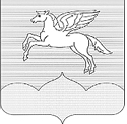  АДМИНИСТРАЦИЯГОРОДСКОГО ПОСЕЛЕНИЯ «ПУШКИНОГОРЬЕ»П О С Т А Н О В Л Е Н И Е 01.03.2023 г.  №35О проведении  аукционана право заключения договоракупли-продажи земельного участкав электронной форме         В соответствии со статьями 39.11, 39.12, 39.13 Земельного кодекса Российской Федерации от 25.10.2001 № 136-ФЗ,  и на основании поданного заявления Администрация городского поселения «Пушкиногорье»ПОСТАНОВЛЯЕТ:Провести аукцион на право заключения договора купли-продажи земельного участка из земель сельскохозяйственного назначения, местоположением: Псковская область, Пушкиногорский район, д.Кириллово, с кадастровым номером 60:20:0803701:274,  площадью 8626 кв.м., с разрешенным использованием – сенокос.Установить начальную цену на право заключения договора купли-продажи земельного участка, равную размеру кадастровой стоимости земельного участка в размере  – 16310 (Шестнадцать тысяч триста десять) рублей 53 копейки, шаг аукциона (3%) – 489 (Четыреста восемьдесят девять) рублей 31 копейка, сумма задатка (20%) – 3262 (Три тысячи двести шестьдесят два) рубля 11 копеек.Утвердить аукционную документацию на право заключения договора купли-продажи земельного участка согласно Приложению.Разместить информационное извещение о проведении аукциона в электронной форме на официальном сайте Российской Федерации https://torgi.gov.ru/new.Контроль за исполнение постановления возложить на заместителя главы администрации городского поселения «Пушкиногорье» Никитину Е.Н.Глава Администрации городского поселения «Пушкиногорье»	                                  А.В.Афанасьев